PREPARED BY SUVAJIT PAUL.RANAGHAT COLLEGE,DEPT. OF GEOGRAPHY. PAGE:1-6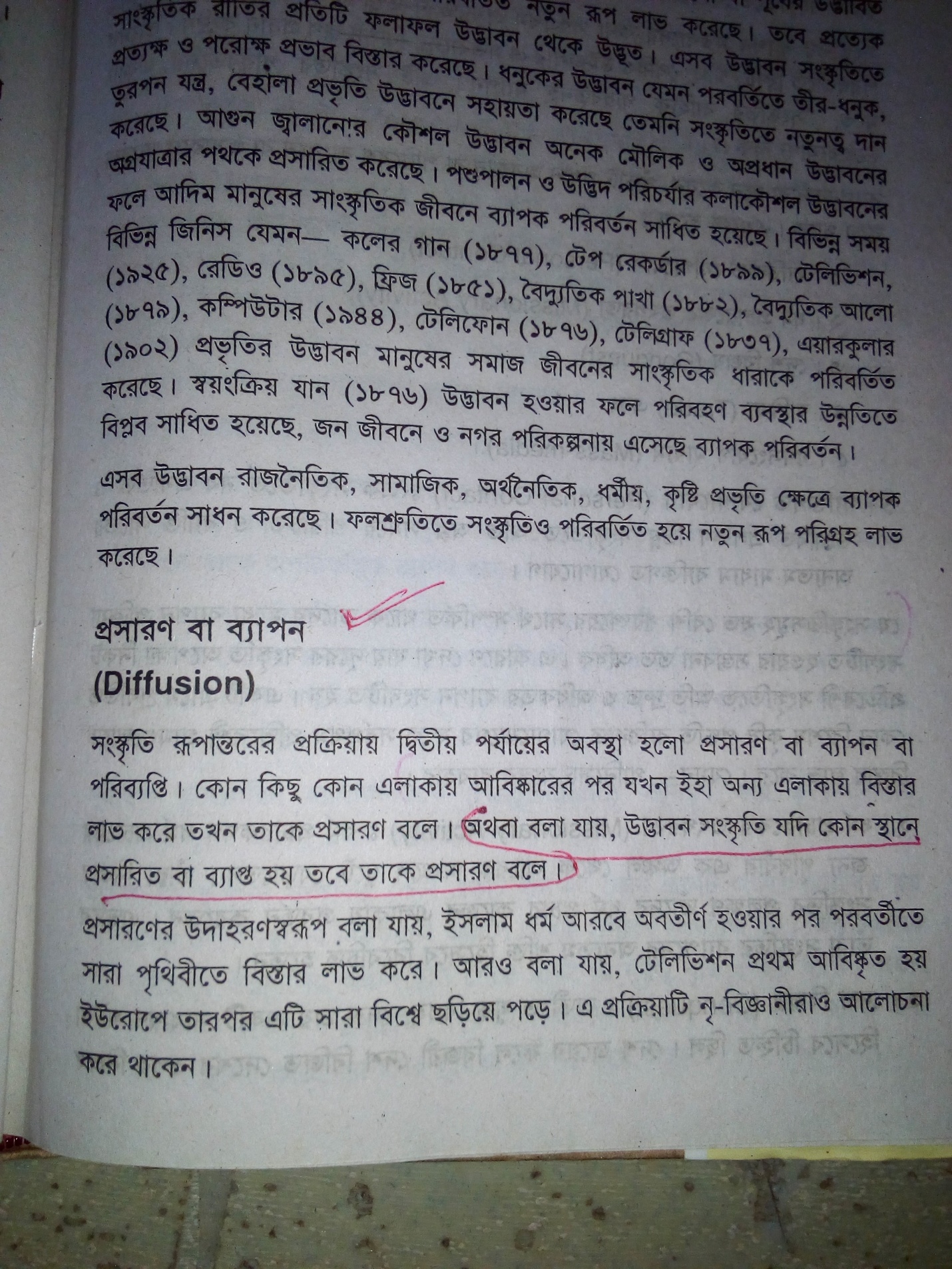 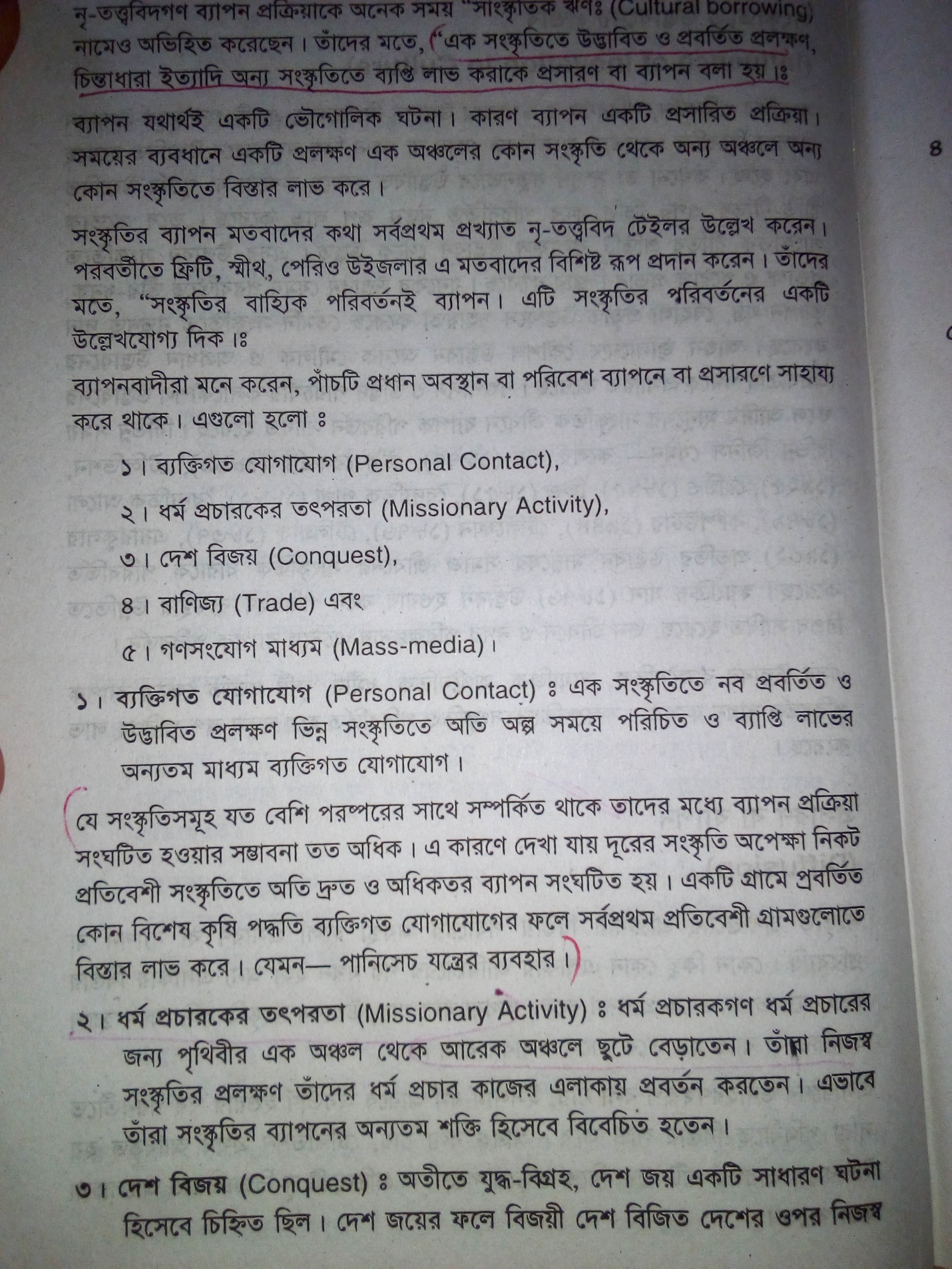 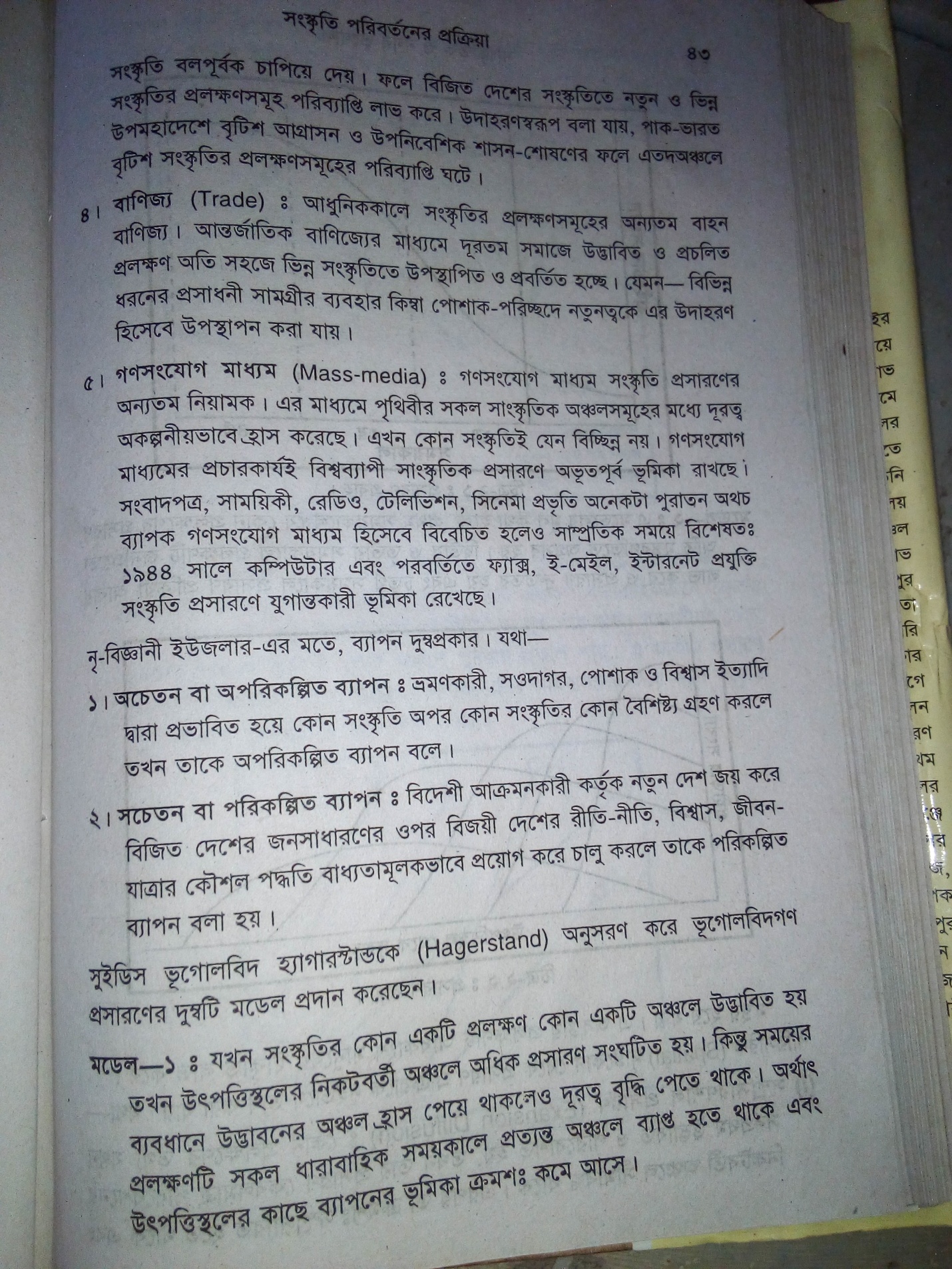 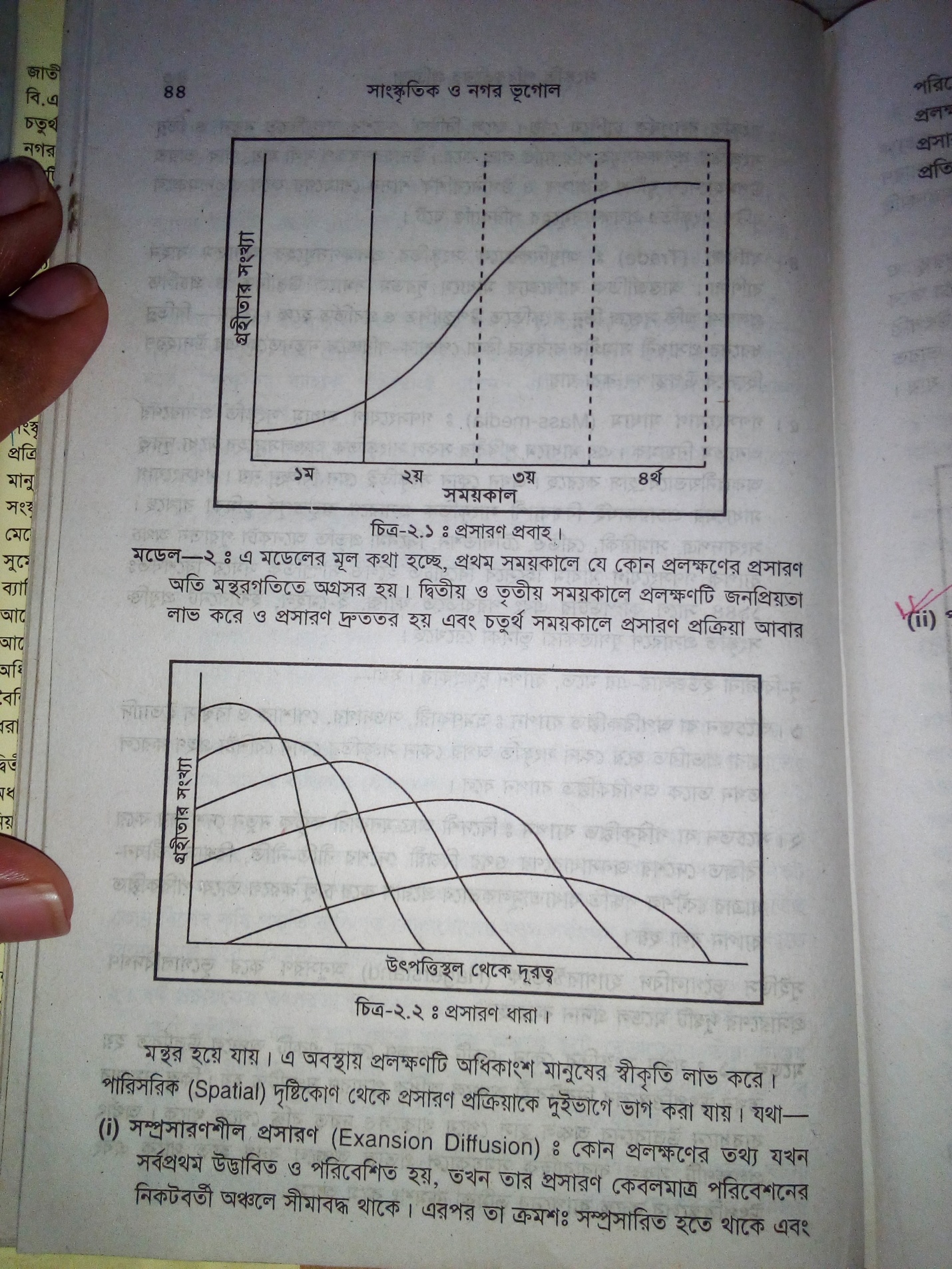 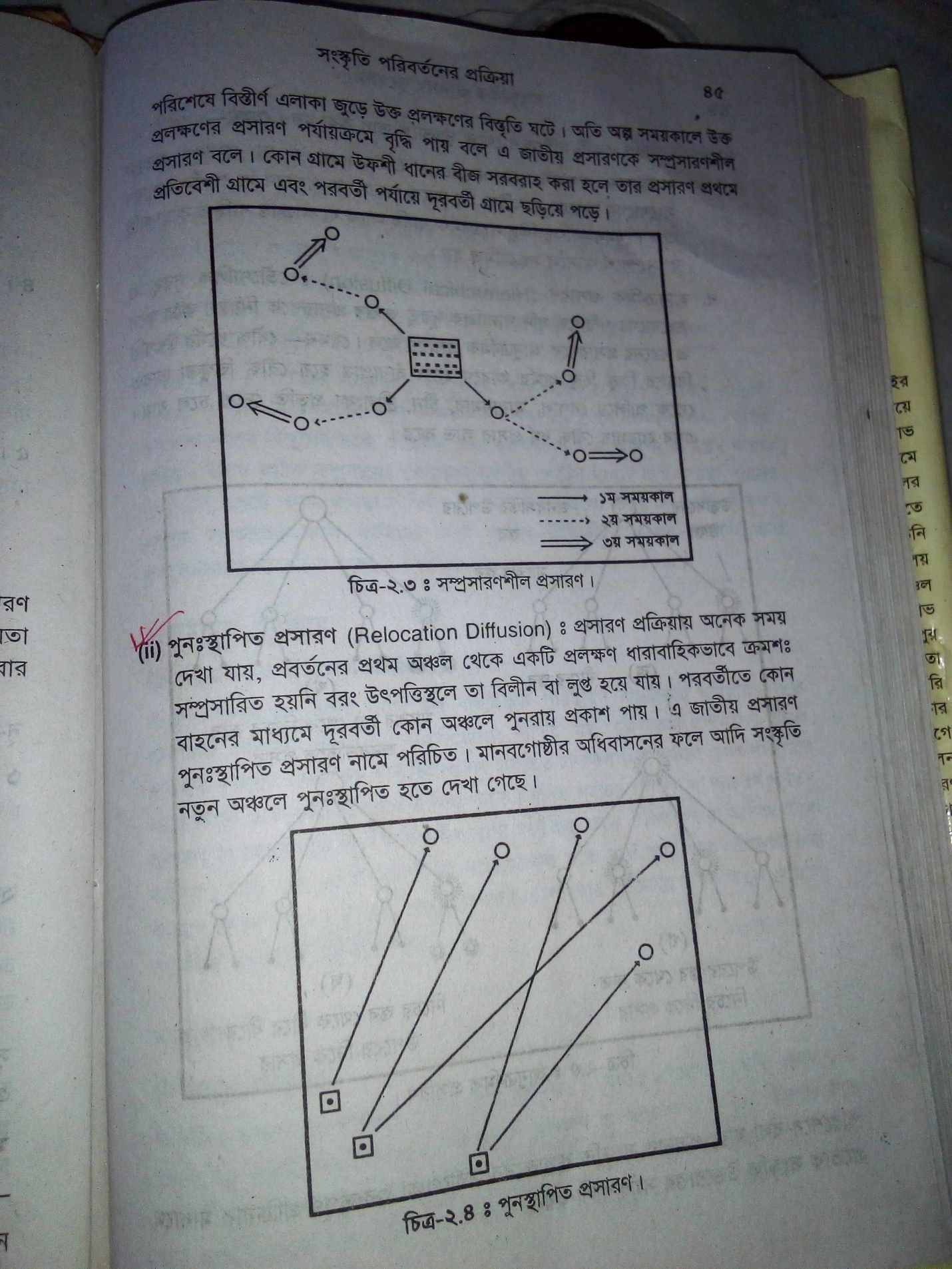 THE END. TOTAL PAGE: 6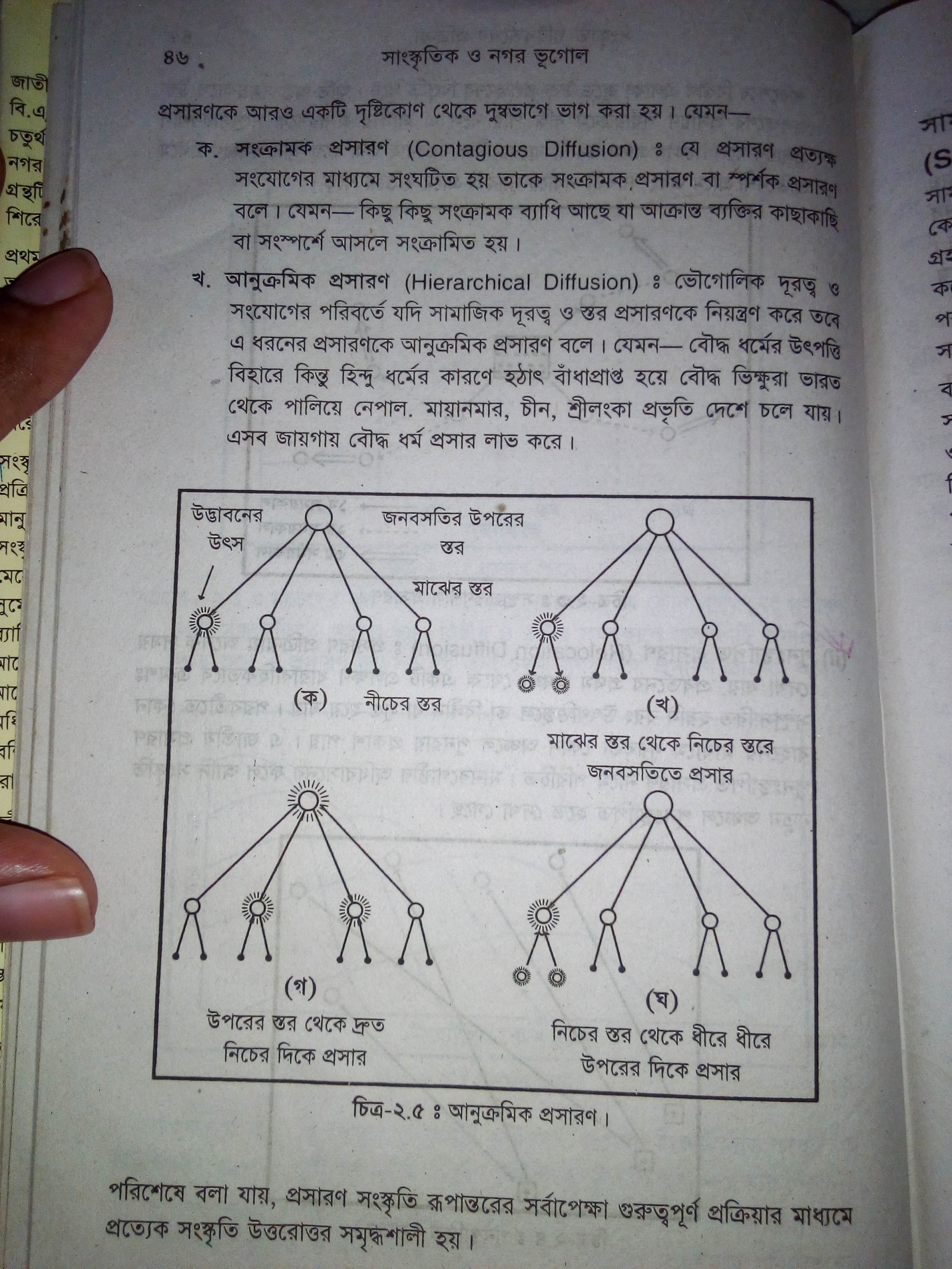 